別紙1　第２回現地見学対象校一覧No学校名所在地対象室数1北野高等学校大阪市淀川区新北野二丁目252北淀高等学校大阪市東淀川区豊里二丁目313大手前高等学校大阪市中央区大手前二丁目314旭高等学校大阪市旭区高殿五丁目305茨田高等学校大阪市鶴見区安田一丁目296清水谷高等学校大阪市天王寺区清水谷町287高津高等学校大阪市天王寺区餌差町308夕陽丘高等学校大阪市天王寺区北山町299港高等学校大阪市港区波除二丁目3110市岡高等学校大阪市港区市岡元町二丁目2811泉尾高等学校大阪市大正区泉尾三丁目2612勝山高等学校大阪市生野区巽東（東）三丁目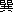 2813天王寺高等学校大阪市阿倍野区三明町二丁目3214阿倍野高等学校大阪市阿倍野区阪南町一丁目3115東住吉高等学校大阪市平野区平野西二丁目3016平野高等学校大阪市平野区長吉川辺四丁目2817阪南高等学校大阪市住吉区庭井二丁目3118大阪府教育センター附属高等学校大阪市住吉区苅田四丁目2919池田高等学校池田市旭丘二丁目3720渋谷高等学校池田市畑四丁目2721豊中高等学校豊中市上野西二丁目3522桜塚高等学校豊中市中桜塚四丁目3223豊島高等学校豊中市北緑丘三丁目3124刀根山高等学校豊中市刀根山六丁目2625箕面高等学校箕面市牧落四丁目3526春日丘高等学校茨木市春日二丁目2927茨木高等学校茨木市新庄町3528茨木西高等学校茨木市紫明園2429北摂つばさ高等学校茨木市玉島台2830吹田高等学校吹田市原町四丁目3031北千里高等学校吹田市藤白台五丁目3432山田高等学校吹田市山田東三丁目2833三島高等学校高槻市今城町3334高槻北高等学校高槻市別所本町3435芥川高等学校高槻市浦堂一丁目2636阿武野高等学校高槻市氷室町三丁目3237大冠高等学校高槻市大塚町四丁目3038槻の木高等学校高槻市城内町3039摂津高等学校摂津市学園町一丁目3240島本高等学校三島郡島本町桜井台2441四條畷高等学校四條畷市雁屋北町3242寝屋川高等学校寝屋川市本町3643西寝屋川高等学校寝屋川市葛原（原）二丁目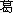 2444北かわち皐が丘高等学校寝屋川市寝屋北町3245枚方高等学校枚方市大垣内町三丁目2746長尾高等学校枚方市長尾家具町五丁目2947牧野高等学校枚方市南船橋一丁目3148香里丘高等学校枚方市東中振二丁目2749枚方津田高等学校枚方市津田北町二丁目250枚方なぎさ高等学校枚方市磯島元町3151守口東高等学校守口市八雲中町二丁目2852門真西高等学校門真市柳田町2953門真なみはや高等学校門真市島頭四丁目3154野崎高等学校大東市寺川一丁目2455緑風冠高等学校大東市深野四丁目2856交野高等学校交野市寺南野2957布施高等学校東大阪市下小阪三丁目3758花園高等学校東大阪市花園東町三丁目3159布施北高等学校東大阪市荒本西一丁目2360かわち野高等学校東大阪市新庄四丁目2861みどり清朋高等学校東大阪市池島町六丁目2462山本高等学校八尾市山本町北一丁目3163八尾高等学校八尾市高町3364八尾翠翔高等学校八尾市神宮寺三丁目3065生野高等学校松原市新堂一丁目3566大塚高等学校松原市西大塚二丁目2867河南高等学校富田林市錦ケ丘町3068富田林高等学校富田林市谷川町3469金剛高等学校富田林市藤沢台二丁目3270懐風館高等学校羽曳野市大黒3071長野高等学校河内長野市原町二丁目2972藤井寺高等学校藤井寺市津堂三丁目2973狭山高等学校大阪狭山市半田四丁目2974登美丘高等学校堺市東区西野2775泉陽高等学校堺市堺区車之町東三丁3476三国丘高等学校堺市堺区南三国ケ丘町二丁3377鳳高等学校堺市西区原田3278金岡高等学校堺市北区金岡町3279東百舌鳥高等学校堺市中区土塔町3180堺西高等学校堺市南区桃山台四丁2581福泉高等学校堺市西区太平寺2882堺上高等学校堺市西区上2983成美高等学校堺市南区城山台四丁2984美原高等学校堺市美原区平尾2685泉大津高等学校泉大津市北豊中町一丁目2986伯太高等学校和泉市伯太町一丁目2687信太高等学校和泉市葛の葉町（の葉町）三丁目2988高石高等学校高石市千代田六丁目3289和泉高等学校岸和田市土生町一丁目3190岸和田高等学校岸和田市岸城町3591久米田高等学校岸和田市額原町2692佐野高等学校泉佐野市市場東二丁目2893日根野高等学校泉佐野市日根野2694貝塚南（貝南）高等学校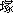 貝塚市（貝市）橋本3395りんくう翔南高等学校泉南市樽井（井）二丁目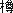 3296泉鳥取高等学校阪南市緑ケ丘一丁目2597園芸高等学校池田市八王寺二丁目598農芸高等学校堺市美原区北余部2699淀川工科高等学校大阪市旭区太子橋三丁目34100西野田工科高等学校大阪市福島区大開二丁目40101今宮工科高等学校大阪市西成区出城一丁目35102茨木工科高等学校茨木市春日五丁目35103城東工科高等学校東大阪市西鴻池町二丁目37104布施工科高等学校東大阪市宝持三丁目32105藤井寺工科高等学校藤井寺市御舟町33106堺工科高等学校堺市堺区大仙中町33107佐野工科高等学校泉佐野市高松東一丁目35108住吉高等学校大阪市阿倍野区北畠二丁目35109千里高等学校吹田市高野台二丁目31110泉北高等学校堺市南区若松台三丁30111港南造形高等学校大阪市住之江区南港東二丁目22112成城高等学校大阪市城東区諏訪三丁目22113今宮高等学校大阪市浪速区戎本町二丁目33114西成高等学校大阪市西成区津守一丁目32115長吉高等学校大阪市平野区長吉長原西三丁目25116能勢高等学校豊能郡能勢町上田尻15117箕面東高等学校箕面市粟生外院五丁目34118千里青雲高等学校豊中市新千里南町一丁目29119福井高等学校茨木市西福井三丁目32120芦間（間）高等学校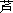 守口市外島町31121枚岡樟風高等学校東大阪市鷹殿町29122八尾北高等学校八尾市萱振町七丁目31123松原高等学校松原市三宅東三丁目32124堺東高等学校堺市南区晴美台一丁32125貝塚（貝）高等学校貝塚市（貝市）畠中一丁目31126岬高等学校泉南郡岬町淡輪27127東住吉総合高等学校大阪市平野区喜連西二丁目25128和泉総合高等学校和泉市富秋町一丁目30129桃谷高等学校大阪市生野区勝山南三丁目29